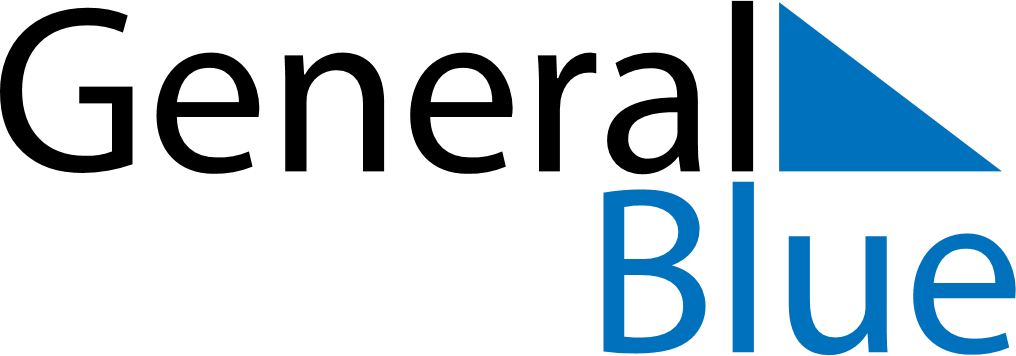 Weekly CalendarMay 31, 2020 - June 6, 2020SundayMay 31MondayJun 01TuesdayJun 02WednesdayJun 03ThursdayJun 04FridayJun 05SaturdayJun 06